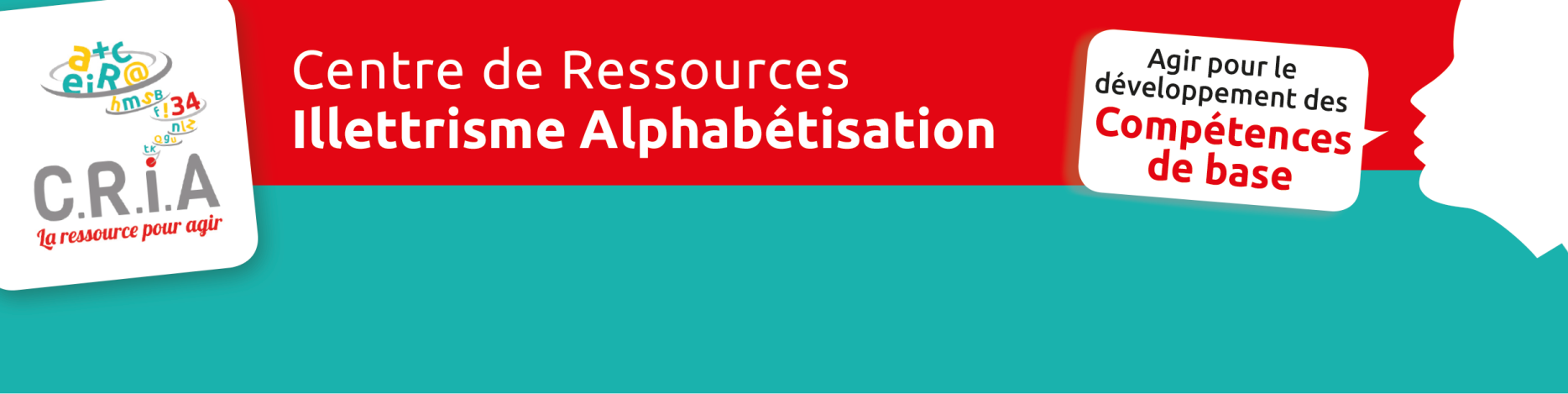 Je souhaite m’inscrire à :Journée de travail Prévention et lutte contre l’illettrisme Au tour de la lettre22 juin 2021 à MontpellierObservations :AD’OC CONSEIL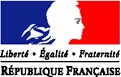 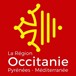 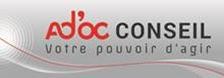 121 Rue d’ATHENES 34000 MONTPELLIER9h – 12h15Projection - Débat avec la réalisatrice Marianne BRESSY13h30 – 16h45Ateliers participatifs thématiques Mettre  une croixJe participe aux ateliersJe ne participe pas aux ateliers